 C26W Prescribed by Secretary of State Sections 4.004, 83.010, 85.004, 85.007, 172.1112, Election Code 07/2012NOTICE OF JOINT RUNOFF PRIMARY ELECTIONAVISO DE ELECCIÓN PRIMARIA DE SEGUNDA VUELTA CONJUNTATo the Registered Voters of the County of Navarro, Texas: (A los votantes registrados del Condado de Navarro, Texas:)Notice is hereby given that the polling places listed below will be open from 7:00 a.m. to 7:00 p.m., May 24, 2022, for voting in a runoff primary election both the Democratic and Republican Parties.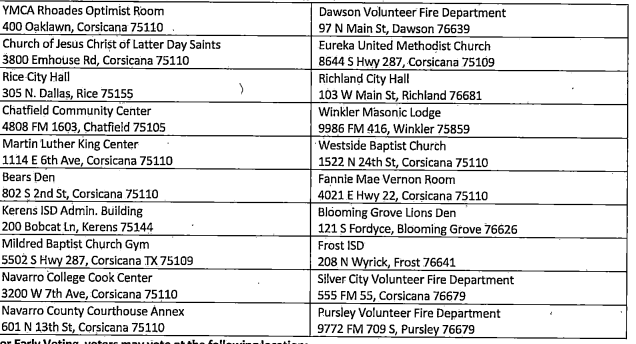 For early voting, a voter may vote at any of the locations listed below:  (Para Votación Adelantada, los votantes podrán votar en cualquiera de las ubicaciones nombradas abajo.)Applications for ballot by mail shall be mailed or emailed to: Las solicitudes para bloetas de votacion adelantada por correo deberan enviarse electrónico a: Allie Thomas: Early Voting Clerk/Secretario de la Votacion AdelantadoP.O. Box 1018: Address DireccionCorsicana, TX 75151:City/Ciddad Zip Code/Codigo Postalathomas@navarrocounty.orgApplications for ballots by mail must be received no later than the close of business on: May 13, 2018Las solicitudes para boletas de votación adelantada por correo deberán recibirse para el fin de las horas de negocio el: 13 de Mayo, 2022Issued this the 4th day of April, 2022.Emitida este día 4 de Abril, 2022.				 Locations for Early Voting Polling Places Include Name of Building and Address (Ubicación de las casillas electorales de votación adelantada) (Incluir Nombre del Edificio y Dirección) Days and Hours of Operation Días y Horas Hábiles Navarro County Annex 601 N 13th St. Corsicana, TX 751105/16-5/20: 7:00 am to 7:00 pm